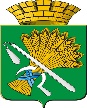 АДМИНИСТРАЦИЯ КАМЫШЛОВСКОГО ГОРОДСКОГО ОКРУГАП О С Т А Н О В Л Е Н И Еот 09.08.2023 года  №  887г. КамышловО проведении аукциона в электронной форме на право заключения договоров на установку и эксплуатацию рекламных конструкций с использованием муниципального недвижимого имущества и на земельных участках, государственная собственность на которые не разграничена, находящихся на территории Камышловского городского округа В целях оптимизации размещения средств наружной рекламы и увеличения доходов городского бюджета, руководствуясь Федеральным законом от 13 марта 2006 года №38-ФЗ «О рекламе», частью 1 статьи 17.1 Федерального закона от 26 июля 2006 года №135-ФЗ «О защите конкуренции», в соответствии с постановлением главы Камышловского городского округа от 09 августа 2017 года №744 «О внесении изменений в Положение о порядке размещения наружной рекламы на территории Камышловского городского округа, утвержденным постановлением главы Камышловского городского округа от  17 февраля 2015 года  №243», администрация Камышловского городского округа ПОСТАНОВЛЯЕТ:1. Провести аукцион в электронной форме на право заключения договоров на установку и эксплуатацию рекламных конструкций с использованием муниципального недвижимого имущества и на земельных участках, государственная собственность на которые не разграничена, находящихся на территории Камышловского городского округа, сроком на 8 лет в отношении следующих рекламных мест:1) рекламное место №35-д/з, расположенное по адресу: Свердловская область, город Камышлов, улица Северная, 74/1р, на земельном участке, государственная собственность на который не разграничена;2) рекламное место №3-д/з, расположенное по адресу: Свердловская область, город Камышлов, улица Северная, 74/2р, на земельном участке, государственная собственность на который не разграничена;3) рекламное место №25/о-н, расположенное по адресу: Свердловская область, город Камышлов, улица Карла Маркса, 56, на стене здания, на уровне второго этажа.2. Предметом аукциона является продажа права на заключение договора на установку и эксплуатацию рекламной конструкции, сроком действия 8 лет:-лот №1 – право на заключение договора на установку и эксплуатацию рекламной конструкции на рекламном месте №35-д/з, расположенном по адресу: Свердловская область, город Камышлов, улица Северная, 74/1р, на земельном участке, государственная собственность на который не разграничена;-лот №2 – право на заключение договора на установку и эксплуатацию рекламной конструкции на рекламном месте №3-д/з, расположенном по адресу: Свердловская область, город Камышлов, улица Северная, 74/2р, на земельном участке, государственная собственность на который не разграничена;-лот №3 - право на заключение договора на установку и эксплуатацию рекламной конструкции на рекламном месте №25/о-н, расположенном по адресу: Свердловская область, город Камышлов, улица Карла Маркса, 56, на стене здания, на уровне второго этажа.3. Установить начальную цену предмета аукциона равной годовой плате по договору на установку и эксплуатацию рекламной конструкции, право на заключение которого выставлено на аукцион. Размер годовой платы определить в соответствии с пунктом 8.9 положения о порядке размещения наружной рекламы на территории Камышловского городского округа, утвержденного постановлением главы Камышловского городского округа от 17 февраля 2015 года №243:-лот №1 – 40 824,00 рубля  (без НДС);-лот №2 – 40 824,00 рубля  (без НДС);-лот №3 – 32 130,00 рублей (без НДС)4. Установить шаг аукциона – 5% от начальной цены предмета аукциона.-лот №1 – 2 041,20 рубля (без НДС);-лот №2 – 2 041,20 рубля (без НДС);-лот №3 – 1 606,50 рубля (без НДС)5. Определить размер задатка для участия в торгах – 100% от начальной цены предмета аукциона.-лот №1 – 40 824,00 рубля  (без НДС);-лот №2 – 40 824,00 рубля  (без НДС);-лот №3 – 32 130,00 рублей (без НДС)6. Утвердить документацию по проведению аукциона в электронной форме на право заключения договоров на установку и эксплуатацию рекламных конструкций с использованием муниципального недвижимого имущества и на земельных участках, государственная собственность на которые не разграничена, расположенных на территории Камышловского городского округа (прилагается).7. Комиссия по проведению аукциона на право заключения договоров на установку и эксплуатацию рекламных конструкций на земельных участках, расположенных на территории Камышловского городского округа, действует в составе, определенном постановлением администрации Камышловского городского округа от 20 июля 2023 года №813.  8. Работа комиссии, указанной, в пункте 7 настоящего постановления, осуществляется в соответствии с «Положением о работе комиссии по проведению торгов на установку и эксплуатацию рекламных конструкций на земельных участках, зданиях, ином недвижимом имуществе, находящемся в муниципальной собственности Камышловского городского округа, земельных участках, государственная собственность на которые не разграничена», утвержденным  постановлением главы Камышловского городского округа от 26 января 2015 года №98.                    9. Организатором аукциона в электронной форме на право заключения договоров на установку и эксплуатацию рекламных конструкций с использованием муниципального недвижимого имущества и на земельных участках, государственная собственность на которые не разграничена, расположенных на территории Камышловского городского округа, является комитет по управлению имуществом и земельным ресурсам администрации Камышловского городского округа. 10. Информацию о проведении аукциона разместить на официальном сайте Российской Федерации для размещения информации о проведении торгов http//torgi.gov.ru/, и на официальном сайте Камышловского городского округа (http://www.gorod-kamyshlov.ru).12. Аукцион провести на электронной площадке utp.sberbank-ast.ru, в торговой секции «Приватизация, аренда и продажа прав» универсальной торговой платформы АО «Сбербанк-АСТ».13. Контроль за исполнением данного постановления оставляю за собой.И.о. главы Камышловского городского округа                                          К.Е. Мартьянов